АннотацияЦель: формирование у обучающихся чувства патриотизма, гражданственности, уважения к историческому прошлому на примере исторической личности Александра Невского.Задачи:Образовательные:Обобщить и систематизировать знания школьников о личности и деятельности Александра Невского;Раскрыть черты личности Александра Невского как русского князя, воина, святого и государственного деятеля.Развивающие:Продолжить формирование информационных умений (умения работы с текстом источника, изобразительным источником, аудио- и видеоматериалами);Продолжить формирование учебно-логических умений; Развитие коммуникативных умений через групповую работу.Воспитательные:Способствовать формированию познавательного интереса к личности и деятельности Александра Невского;На примере личности Александра Невского способствовать формированию чувства гражданственности, уважения к историческому прошлому, героическим делам наших предков;Утвердить в сознании учащихся значения исторических связей с предшествующей жизнью своего Отечества, своего народа.Планируемые результатыЛичностные:Осознание себя патриотом своей страны;Воспитание в себе чувства патриотизма.Метапредметные:Регулятивные:Умение определять цель выполнения заданий под руководством учителя;Умение составлять план выполнения заданий под руководством учителя;Умение реализовывать план выполнения заданий под руководством учителя;Умение корректировать выполненные задания под руководством учителя и одноклассников.Познавательные:Умение отвечать на простые вопросы учителя, находить нужную информацию;Умение перерабатывать полученную информацию: делать выводы в результате совместной работы группы и всего класса.Коммуникативные:Умение участвовать в дискуссии;Умение доносить свою позицию до других: оформлять свою мысль в устной   речи;Умение соблюдать простейшие нормы речевого этикета: выступать с монологом после получения разрешения, не перебивать, благодарить, использовать специальную лексику;Умение слушать и понимать речь других;Умение работать в группе и в коллективе.Предметные:Понимание значения патриотизма в жизни человека и общества;Понимание роли исторической личности в формировании нравственных качеств человека.Класс: 6Форма работы: работа с интерактивным плакатомhttps://www.thinglink.com/scene/1429026541362216962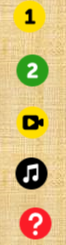 Кнопка 1 – общее представление о князе Александре Невском (работа с текстом)Кнопка 2 – просмотр фотографий параллельно с рассказом учителя о князеКнопка 3 (знак видео) – просмотр видеоролика о благоверном князе Александре НевскомКнопка 4 (знак аудио) – прослушивание песни «Вставайте люди русские…»Кнопка 5 (знак вопроса) – викторина «Александр Невский — великое имя России»